THE EFFECTIVENESS OF USING MONOPOLY GAME IN IMPROVINGING STUDENTS’ VOCABULARY MASTERY AT SDI QURROTA A’YUNTHESIS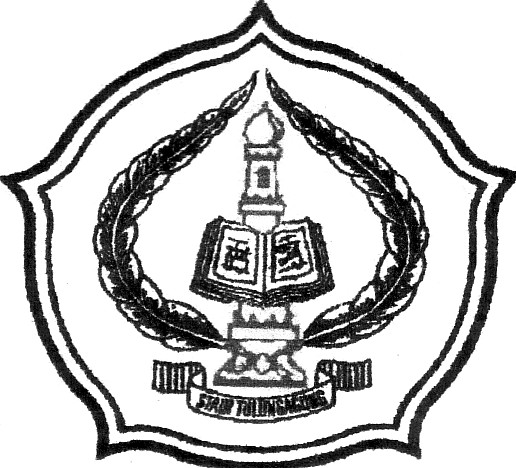 byNANANG HARIYADINIM 3213063070ENGLISH EDUCATION PROGRAMDEPARTMENT OF ISLAMIC EDUCATIONSTATE ISLAMIC COLLEGE(STAIN) OF TULUNGAGUNG2010THE EFFECTIVENESS OF USING MONOPOLY GAME IN IMPROVING STUDENTS’ VOCABULARY MASTERY ATSDI QURROTA A’YUNTHESISPresented toState Islamic College of Tulungagungin partical fulfillment of the requirementsfor the degree of Sarjana Pendidikan Islamin English Education Program byNANANG HARIYADINIM 3213063070ENGLISH EDUCATION PROGRAMDEPARTMENT OF ISLAMIC EDUCATIONSTATE ISLAMIC COLLEGE(STAIN) OF TULUNGAGUNGAUGUST 2010APPROVALThis is to certify that thesis entitled “The Effectiveness of Using Monopoly Game in Improving Students’ Vocabulary Mastery at SDI Qurrota A’yun” written by NANANG HARIYADI has been approved by the thesis advisor for further approval by the board examiners.Tulungagung, August     , 2010AdvisorDrs. H. Mashudi, M.Pd.INIP. 19690131 2002112 1 003LEGALIZATIONThesis entitled “The Effectiveness of Using Monopoly Game in Improving Students’ Vocabulary Mastery at SDI Qurrota A’yun” written by Nanang Hariyadi has been approved by the board examiners as the requirement for the degree of Sarjana Pendidikan Islam in English Education ProgramBoard of Thesis ExaminerChair,Susanto, S.S, M.PdNIP. 19730831 199903 1 002Secretary,Drs. H. Mashudi, M.Pd.INIP. 19690131 200112 1 003Main ExaminerHj. Siti Noer Farida Laila, MANIP. 19721101 199903 2 002Tulungagung, August     , 2010Approved by, Chief of STAIN TulungagungDrs. Maftukhin, M.AgNIP. 19670717 200003 1 002DEDICATION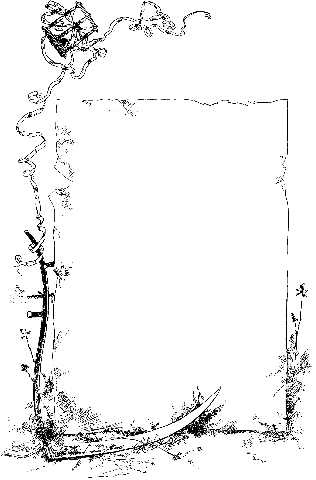 MOTTO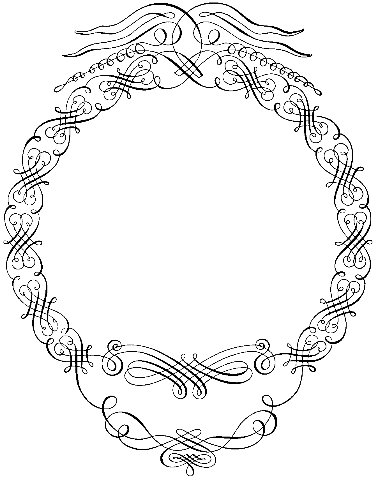 ACKNOWLEDGEMENTFirst of all, the writer would like to thank to Allah the all mighty for the blessing and mercy given to me during my study and in completing this final project. The writer would be very grateful to many people who have contributed their ideas and time in completing my final project.The writer would like to express my sincere gratitude to:Drs. Maftukhin, M.Ag, as the chief person of STAIN Tulungagung, who permit me to study and develop my knowledge in this college.Drs.H. Mashudi, M.Pd.I, as the writer’s advisor in writing this thesis due to his valuable guidance as well his constructive suggestions. Without his help and devotion of time, the completion of this thesis is supposed to be impossible. All lectures of STAIN Tulungguagung for their guidance and knowledge given during the writer have been studying at STAIN Tulungguagung.All of friends and families who gave the support to do this thesis.	Finally, the writer is absolutely aware that this thesis is full of shot coming or still far from being perfect. Therefore, the writer hopes constructive suggestion and criticism, which make this much better. The writer prays to Allah, may this thesis be useful and may Allah bless us. Amen.							Tulungagung, August 22, 2010 								     The writerTABLE OF CONTENTSTITLE PAGE 	 i PRESENTATION PAGE	iiAPPROVAL 	 iiiLEGALIZATION 	 ivDEDICATION	 vMOTTO	 viACKNOWLEDGEMENT	 viiTABLE OF CONTENTS	 viii	LIST OF TABLE	 xiABSTRACT	 xiiCHAPTER I : INTRODUCTION Background of the Study	 1 Problem of the Study	 3 Objective of the Study	 4 Hypothesis of the Study	 4Significance of the Study	5Scope and Limitation of the Study 	 5 Definition of Key Terms	 6CHAPTER II : REVIEW OF RELATED LITERATURETeaching	 7Teaching English to Young Learners	11Teaching Vocabulary	13Vocabulary Mastery	20Game	21CHAPTER III : RESEARCH METHODLOGYResearch Design	 29 Place and Time of the Research.	 30 The Population	 30Variable, Data and Data Source 	 31E.   Data Collecting Method and Instrument	 32F.  Technique of Data Analysis	 34CHAPTER IV : RESEARCH FINDING AND DISCUSSIONA. 	Short Description of Research Object	 36B.	Teaching and Learning Process	 41C.	Data Presentation	44D.	Data Analysis	47E.	Hypothesis	49CHAPTER V : CONCLUSIONS AND SUGGESTIONSA.	Conclusion	 50B.	Suggestion	 51BIBLIOGRAPHYAPPENDICES CURRICULUM VITAELIST OF TABLETableI	The Data of the staffsII	Names of fifth graders of SDI Qurrota A’yun Ngunut TulungagungIII	The students’ achievement before using monopoly gameIV	The students’ achievement after using monopoly gameV	The difference between pretest and posttestABSTRACTHariyadi, Nanang. 2010. The Effectiveness of Using Monopoly Game in Improving Students’ Vocabulary Mastery at SDI Qurrota A’yun. English Education Program. The State Islamic College of Tulungagung. The advisor: Drs. H. Mashudi, M.Pd.I.Key words: efeectiveness, monopoly game, vocabularyThere are many Medias in teaching English vocabulary for young learners of elementary level. Game is the one of media for teaching English vocabulary. The students of elementary level, especially fifth graders feel happy and enjoy their study taught by using game especially monopoly as media. By knowing many vocabularies, the students are expected to be able to master four language skills. To make students master many vocabularies is one of the teachers’ duties.The research problems were formulated as follows:  (1) How is the students’ mastery on vocabulary before taught by using monopoly game? (2) How is the students’ mastery on vocabulary after taught by using monopoly game? (3) Is there any significant difference between student’s mastery on vocabulary before taught by using monopoly game and after taught by using monopoly game?The purposes of the study are: (1) To know the students’ mastery on vocabulary before using monopoly game. (2) To know the students’ mastery on vocabulary after using monopoly game. (3) To know the difference of students’ mastery on vocabulary between before and after taught by using monopoly game.This research is quantitative approach. The population of the study is the fifth year students of SDI Qurrota A’yun Ngunut Tulungagung. There are 17 students. Method of collecting data are: test and documentation. The test and documentation were used to get the data of the students and school documentation.After getting the data, the writer used t-test to analyze the data. The result of data analysis for the (ttest) is 6.771 with the degree freedom is 17 students and the significant level 5% is 2.12 and 1 % is 2.92. It means that the null hypothesis (Ho) is rejected and the alternative hypothesis (Ha) is accepted. It could be concluded that there is the effectiveness of using monopoly game to improve the fifth year students’ mastery on vocabulary at SDI Qurrota A’yun Nfgunut Tulungagung academic year 2010/2011.